Acuerdo.San Pedro Tlaquepaque, Jalisco, al día 1° primero del mes de septiembre del año 2017 dos mil diecisiete.Visto estado del proceso ratificación de mandato de la Presidente Municipal del Ayuntamiento de San Pedro Tlaquepaque, Jalisco, C. MARÍA ELENA LIMÓN GARCÍA, organizado y dirigido por este Consejo Municipal de Participación Ciudadana, y:R E S U L T A N D O1°.- En la sesión ordinaria del Ayuntamiento del Municipio de San Pedro Tlaquepaque, Jalisco, celebrada el día 14 de julio del año 2017, en cumplimiento del artículo Transitorio Cuarto del Reglamento de Participación Ciudadana para la Gobernanza del Municipio de San Pedro Tlaquepaque, Jalisco, los suscritos fuimos designados como integrantes del Consejo Municipal de Participación Ciudadana, así como aprobada la propuesta de la C. MARÍA GUADALUPE DEL TORO CORONA, para ocupar el cargo de Consejera Presidente mediante el punto de acuerdo número 587/2017; tomando posesión de nuestros cargos en esa misma sesión, rindiendo la protesta de ley, los cuales, bajo protesta de conducirnos con verdad, no nos han sido revocados o limitados de manera alguna, quedando legalmente instalado el Consejo Municipal de Participación Ciudadana. 2°.- El día 21 de julio del año en curso, el pleno del Ayuntamiento Constitucional del Municipio de San Pedro Tlaquepaque, Jalisco, aprueba y autoriza solicitar al Consejo Municipal de Participación Ciudadana para que convoque a la Ratificación de Mandato de la Presiente Municipal de San Pedro Tlaquepaque, Jalisco, la C. MARÍA ELENA LIMÓN GARCÍA, bajo punto de acuerdo número 598/2017; recibiendo la solicitud suscrita por la C. MARÍA ELENA LIMÓN GARCÍA, en su carácter de Presidente Municipal del Ayuntamiento de San Pedro Tlaquepaque, Jalisco para iniciar el proceso de ratificación de su mandato, la cual sustentó en los artículos 100, 101, 105 y demás relativos al Reglamento de Participación Ciudadana para la Gobernanza del Municipio de San Pedro Tlaquepaque, Jalisco.3°.- Con fecha 22 de julio del 2017, este Consejo Municipal de Participación Ciudadana, reunido en su primera sesión ordinaria, aprobó la convocatoria del proceso ratificación de mandato de la Presidente Municipal del Ayuntamiento de San Pedro Tlaquepaque, Jalisco, C. MARÍA ELENA LIMÓN GARCÍA, cuya jornada de votación se fijó para el día 27 de agosto de la presente anualidad; convocatoria que fue publicada en los diarios NTR y el Occidental el día 23 de julio del año en curso, en los estrados del Palacio Municipal de San Pedro Tlaquepaque, Jalisco, en las Delegaciones y Agencias Municipales, en redes sociales y en el portal de internet del Gobierno Municipal www.tlaquepaque.gob.mx/ratifica.4°.- Por acuerdo de este organismo ciudadano, en su primer sesión extraordinaria con fecha 24 de julio del año en curso, se solicitó el techo presupuestal para la realización del mecanismo de participación ciudadana Ratificación de Mandato de la Presidente Municipal C. María Elena Limón García, hasta la cantidad de $950,000.00 (Novecientos cincuenta mil pesos 00/100 M.N.), misma que fue aprobada por este organismo social, en el sentido de atender lo señalado de conformidad en lo dispuesto por los artículos del 213 al 220 y demás relativos al Reglamento de Participación Ciudadana para la Gobernanza del Municipio de San Pedro Tlaquepaque, Jalisco. Presupuesto que fue considerado y analizado, pero que finalmente el que resultó aprobado y autorizado por el Pleno del H. Ayuntamiento de San Pedro Tlaquepaque, Jalisco, con fecha 28 de julio del 2017, bajo punto de acuerdo número 608/2017, fue el presupuesto hasta por la cantidad de $560,000.00 (Quinientos sesenta mil pesos 00/100 M.N.), para llevar a cabo el mecanismo de participación ciudadana directa Ratificación de Mandato.5°.- A continuación, en segunda sesión extraordinaria de este Consejo celebrada el día 08 de agosto del año en curso, se emitieron las convocatorias para la elección de funcionarios de mesas receptoras y de observadores ciudadanos que participarán en el proceso del mecanismo de participación ciudadana directa que nos ocupa, apegándose a los principios de democracia, legitimidad, corresponsabilidad, imparcialidad, pluralidad y no discriminación, respeto a los derechos humanos y políticos de los ciudadanos, tolerancia, transparencia, rendición de cuentas y estado de derecho, así como para que la jornada de votación se llevara de manera pacífica, promoviendo la participación de la ciudadanía del municipio de San Pedro Tlaquepaque, Jalisco; dentro de asuntos varios solicitaron al L.C.P. Alejandro Ramos Rosas, Tesorero municipal del H. Ayuntamiento de San Pedro Tlaquepaque, Jalisco, cuáles eran los mecanismos para que este organismo social ejerza los recursos autorizados por el Pleno de este H. Ayuntamiento el día  28 veintiocho de julio del 2017; asimismo la solicitud al C. Rector General de la Universidad de Guadalajara Mtro. Itzcóatl Tonatihu Bravo Padilla, su apoyo y autorización a efecto de poder instalar una mesa receptora de votación en las escuelas preparatorias número 6 y 16, respectivamente del Sistema de Educación Media Superior de la Universidad de Guadalajara, el día 27 de agosto del 2017, con un horario de 08:00 a 16:00. 6°.- El día 18 de agosto del 2017, el Consejo Municipal de Participación Ciudadana, en su tercera sesión extraordinaria, fueron aprobados los listados de la publicación de los domicilios en donde serán ubicadas las mesas receptoras de votos; se acordó la insaculación de los funcionarios de mesas receptoras de votos; se presentaron 198 ciudadanos registrados los días 10 y 11 de agosto de la presente anualidad, realizándose el sorteo excluyendo a 38 habitantes, previa argumentación en el sentido de proximidad de los domicilios, quedando un total de 160 funcionarios electos como funcionarios de mesas receptoras de votos. Así mismo, la emisión y aprobación de las acreditaciones de observadores ciudadanos, debido a los 31 registros los días 10 y 11 previa lectura del registro existente y cumpliendo con los requisitos estipulados en dicha convocatoria; También se informó del pago de adquisición de material e insumos para el proceso de Ratificación de Mandato.7°.- La lista de funcionarios de mesas fue publicada el día 22 de agosto del 2017 en el portal de internet del Gobierno Municipal www.tlaquepaque.gob.mx/ratifica.8°.- Con fecha 22 de agosto del 2017, se llevó a cabo la cuarta sesión extraordinaria, en donde fue aprobada la modificación de algunos lugares donde serán reubicadas mesas receptoras de votos manifestando el Consejero MIGUEL ÁNGEL VÁZQUEZ ALCALÁ, que dicha modificación se debe a que no en todos los domicilios se garantiza la protección y seguridad a los ciudadanos 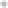 que fungirán como funcionarios de mesas receptoras, por lo que se propuso hacer algunos cambios respecto a la ubicación de las mismas. Anexando nueva tabla aprobada con su publicación correspondiente; asimismo se aprobó la modificación del horario de inicio de recepción de voto, en virtud de que originalmente se publicó que sería a las 09:00horas, para que se quede a partir de las  08:00 horas, toda vez que por error se asentó a esa hora, por lo que propone el horario de 08:00 a 16:00 horas, además de que se extiende el mismo en busca de que la afluencia sea mayor en beneficio de la ciudadanía; se aprobó que para el día de la jornada de votación la sede del Consejo sea en el Centro Cultural el Refugio con acceso por la calle Prisciliano Sánchez, Colonia Centro, en San Pedro Tlaquepaque, Jalisco, para una mejor funcionalidad.9°.- El día 24 de agosto del año en curso, se llevó a cabo la capacitación de los funcionarios de mesas receptoras. 10°.- Con fecha 25 veinticinco de agosto del 2017, se celebró la quinta sesión extraordinaria, en donde se aprobó el sellado de boletas para el proceso de ratificación de mandato; asimismo el enfajillado de 500 boletas por cada una de las 40 mesas receptoras de voto.11°.- El día 26 de agosto del 2017, se llevó a cabo el armado de los paquetes para la jornada de votación ante la presencia de la Consejera MARÍA ESTHER TORRES MUNGUÍA, los cuales ese mismo día se entregaron a los Coordinadores de las  mesas receptoras, quienes los mantuvieron bajo su resguardo hasta del día de la jornada de votación.12°.- Con fecha 27 de agosto del año en curso, los cambios de ubicación de las mesas receptoras de votos, aprobada en sesión extraordinaria del día  22 del presente fueron publicados en el diario NTR y en el portal de internet del Gobierno Municipal www.tlaquepaque.gob.mx/ratifica13°.- Finalmente, el mismo día 27 de agosto del año en curso, se desarrolló la jornada de votación del proceso ratificación de mandato de la Presidente Municipal de Ayuntamiento de San Pedro Tlaquepaque, Jalisco, C. MARÍA ELENA LIMÓN GARCÍA, constituyéndose este Consejo en sesión permanente para vigila y dar seguimiento al desarrollo de esta fiesta democrática, única en nuestro Estado y en México.C O N S I D E R A N D OI.- Que al presente Consejo Municipal de Participación Ciudadana de San Pedro Tlaquepaque, Jalisco, le compete conducir y vigilar el sano desarrollo de los instrumentos de participación ciudadana de democracia directa, por todas sus etapas, como lo es la ratificación de mandato de la Presidente Municipal, apegado al principio de transparencia y cuidando la legitimidad de dicho proceso, con fundamento en los 39 de la Constitución Política de los Estados Unidos Mexicanos, 7 y 21 de la Declaración Universal de los Derechos Humanos, 3, 4, fracciones I, III, X, XI, XII, XIII y XIV, 17, 26, 28, 31,fracción V, 100, 101, 102, 103, 104, 105, 106, 107, 108,109,del 184 al 259, 313, 314, 315, fracciones I, II, III, VI, VII, IX XI, XIII, y XIV, así como el numeral Noveno Transitorio del Reglamento de Participación Ciudadana para la Gobernanza del Municipio de San Pedro Tlaquepaque, Jalisco.II.- Que no se advierte la configuración de ninguna causa de improcedencia prevista en el artículo 44 del Reglamento de Participación Ciudadana para la Gobernanza del Municipio de San Pedro Tlaquepaque, Jalisco.III.- Que el proceso de ratificación de mandato de la Presidente Municipal del Ayuntamiento de San Pedro Tlaquepaque, Jalisco, C. MARIA ELENA LIMÓN GARCÍA, ha cumplido con todas y cada una de sus etapas en tiempo y forma, el cual fue iniciado a instancia de la propia servidor público sometido al escrutinio ciudadano, cumpliendo con lo dispuesto por los artículos 100, 105, del Reglamento de Participación Ciudadana para la Gobernanza del Municipio de San Pedro Tlaquepaque, Jalisco.IV.- Que se llevó a cabo la revisión minuciosa de todas y cada una de las 40 actas de mesas receptoras instaladas en los 36 centros de votación que fueron autorizados por este Consejo; centros que fueron distribuidos a lo largo y ancho de territorio del Municipio de San Pedro Tlaquepaque, Jalisco.V.- Que la jornada de votación llevada a cabo el día 27 de agosto del año 2017, transcurrió en paz y con una buena participación de la ciudadanía de San Pedro Tlaquepaque, Jalisco, dentro de los parámetros esperados por este Consejo, sin constituir incidentes que afecten la legitimidad y transparencia del proceso, siendo normales en un proceso como el que nos ocupa, sin que por ello se adviertan algún causa que pudieran anular en forma total o parcial los resultados que arroja cómputo final de los votos. VI.- Que una vez contabilizado el 100% por ciento de los resultados de las mesas receptoras, se recibieron 18,827 dieciocho mil ochocientos veintisiete votos totales, realizándose el cómputo final el cual arroja los datos siguientes: VII.- Que según lo determinado en la Base Segunda de la convocatoria publicada el 23 veintitrés de julio de 2017 dos mil diecisiete, para este ejercicio ciudadano y con fundamento en el artículo 107, fracción II del Reglamento de Participación Ciudadana para la Gobernanza del Municipio de San Pedro Tlaquepaque, Jalisco, al registrarse 17,282 votos a favor del "SI", el resultado del cómputo final se califica de vinculatorio, al reunir al menos 2,273 votos, equivalentes al 0.5% por ciento del Municipio; motivos por los se emite el siguiente:A C U E R D OPRIMERO.- Con fundamento en el artículo 256 del Reglamento de Participación Ciudadana para la Gobernanza del Municipio de San Pedro Tlaquepaque, Jalisco, se declaran la validez de la jornada de votación llevada a cabo el día 27 de agosto del año 2017, así como la totalidad del proceso de ratificación de mandato de la  Presidente Municipal del Ayuntamiento de San Pedro Tlaquepaque, Jalisco, Ciudadana MARÍA ELENA LIMÓN GARCÍA, en virtud de que el escrutinio y cómputo final, arrojó el siguiente resultado:SEGUNDO.- En consecuencia, con fundamento en el artículo 110 del Reglamento de Participación Ciudadana para la Gobernanza del Municipio de San Pedro Tlaquepaque, Jalisco, SE RATIFICA a la Ciudadana MARÍA ELENA LIMÓN GARCÍA, como Presidente Municipal del Ayuntamiento de San Pedro Tlaquepaque, Jalisco, para concluir el periodo constitucional 2015 – 2018TERCERO.- Se declara que el resultado del cómputo final tiene efectos vinculatorios.CUARTO.- Notifíquese mediante oficio el presente acuerdo al Ayuntamiento del Municipio de San Pedro Tlaquepaque, Jalisco, por conducto de su Secretario, en los términos del artículo 258 del Reglamento de Participación Ciudadana para la Gobernanza del Municipio de San Pedro Tlaquepaque, Jalisco.QUINTO.- Se faculta a la Consejera Presidente y a la Coordinadora del Consejo Municipal de Participación Ciudadana, para que realicen las gestiones necesarias para la publicación del presente acuerdo en la Gaceta Municipal; en el portal de internet del Gobierno municipal y en al menos en dos diarios de circulación en el municipio, de conformidad al artículo 109 del Reglamento de Participación Ciudadana para la Gobernanza del Municipio de San Pedro Tlaquepaque, Jalisco. Así lo resolvió por unanimidad de votos de los  Consejeros presentes, al cierre de la sesión permanente celebrada el 1° de septiembre del 2017 y firman de conformidad los que en ella intervienen y quieren hacerlo para todos los efectos legales que haya lugar.A T E N T A M E N T  ESan Pedro Tlaquepaque, Jalisco a 1° de septiembre del 2017.CONSEJO MUNICIPAL DE PARTICIPACIÓN CIUDADANA MESA RECEPTORACENTRO DE VOTACIÓNDOMICILIOBOLETAS SOBRANTESSINOVOTO NULOTOTAL DE VOTOS1Arroyo SecoArroyo del centro No 80504019275002ArtesanosMúsicos No 142304801555003Barrio de San JuanConstitución No 18004267135004Buenos AiresSantiago de Linier No 51802992013205El TapatíoJorge No 97045039115006El TapatíoNiño Artillero No 1304543795007El VergelRio Rin No 115004811455008El VergelitoRio Támesis No 45504731895009Emiliano ZapataMiguel Hidalgo No 313046733050010Fraccionamiento Los CantarosPriv. Vidrio No 1317-8048014650011Fraccionamiento Misión San FranciscoSanta Clara No 8 Int 16-A2541651847512Francisco I MaderoSan Felipe de Jesús No 26412735910437313Francisco Silva RomeroLoreto No 1128-A047718550014Hacienda RealGolondrino S/N15031040035015Unidad Administrativa Pila Seca.        Donato Guerra Local No 2, Pila Seca041877550016La CapachaFrancisco de Miranda No 479046332550017La GuadalupanaFlores Negras No 278048018250018La SoledadAv. Santa Rosalía No 10400444371950019Las HuertasPriv. Huerta Real No 46-A048116350020Las HuertasLoma Bonita No 68704893850021Las JuntasCardenal No 5292047325250022Las JuntasJuan de la Barrera No 4895046038250023Linda VistaHidalgo No 709046531450024Loma Bonita EjidalAvenida Tabachines No4615045441550025Lomas del CuatroLoma Miravalle No 28045841150026Lomas del TapatíoPalmas No143-A04946050027Manuel López CotillaHidalgo No 80444441250028MiravalleAndador Santiago Rebull No 546127332311037329MiravalleAndador José de Páez No 66213434321236630MiravalleAv. Literatura S/N7236460442831Nueva Lázaro CárdenasProl. Nuevo México No 67046731250032Ponciano ArriagaRamón Mariscal No185042522345033Rancho BlancoJuárez No313043662250034San Martín de las Flores de AbajoVicente Guerrero  No 44047223550035San Martín de las Flores de AbajoSanta Cruz No 33045440650036San PedritoCacalilao No 2780446421250037Santa AnitaMorelos No 10412832843137238Santa María TequepexpanHidalgo No 750421552450039Cerro del Cuatro Loreto Sur No. 1504964050040Valle VerdeValle de las Flores S/N180302126320Total117317282132721818827Total de votos por el "Si"17,282Total de votos por el "No"1,327Total de votos por el "Nulos”218Total de votos emitidos18,827Total de boletas “sobrantes”1,173MARÍA GUADALUPE DEL TORO CORONA CONSEJERA PRESIDENTEMIGUEL ÁNGEL VÁZQUEZ ALCALÁ CONSEJEROJOSÉ FRANCISCO DE SANTIAGO VITAL CONSEJEROMARÍA ESTHER TORRES MUNGUÍA CONSEJERAALBERTO REBOLLEDO HUEZO CONSEJEROSUSANA MARÍA IBARRA SALAS CONSEJERAIRVING GERARDO MONROY RAMÍREZ  DE ARELLANO CONSEJEROLAURA FERNÁNDEZ BEASCOORDINADORA